Городской округ «Закрытое административно – территориальное образование  Железногорск Красноярского края»АДМИНИСТРАЦИЯ ЗАТО г. ЖЕЛЕЗНОГОРСКРАСПОРЯЖЕНИЕ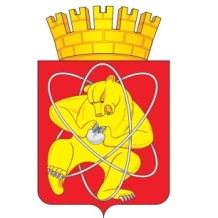 15.07.2022                                                                                                                                  № 276прг. ЖелезногорскО проведении проверки Муниципального бюджетного учреждения культуры Театр опереттыНа основании постановления Администрации ЗАТО г. Железногорск от 25.01.2021 № 162 «Об утверждении Порядка осуществления контроля деятельности муниципальных бюджетных, казенных, автономных учреждений и муниципальных унитарных предприятий ЗАТО Железногорск», согласно плану проведения проверок с целью осуществления контроля осуществления контроля  деятельности муниципальных бюджетных, казенных, автономных учреждений  и муниципальных унитарных предприятий ЗАТО Железногорск  на 2022 год,1. Направить в Муниципальное бюджетное учреждение культуры Театр оперетты  главного специалиста по культуре Социального отдела Администрации ЗАТО г. Железногорск Парфёнову Елену Владимировну для проведения плановой выездной проверки с целью осуществления контроля показателей плана финансово-хозяйственной деятельности (далее план ФХД) Муниципального бюджетного учреждения культуры Театр оперетты и его исполнения (в том числе достоверность данных плана ФХД, соответствие показателей плана ФХД требованиям, установленным действующим законодательством и нормативными правовыми актами ЗАТО Железногорск) 18.07.2022.1.1. Установить проверяемый период с 01.01.2021 по 31.12.2021.2. Отделу общественных связей Администрации ЗАТО г. Железногорск          (И.С. Архиповой) разместить настоящее распоряжение на официальном сайте городского округа «Закрытое административно-территориальное образование Железногорск Красноярского края» в информационно-телекоммуникационной сети «Интернет». 3. Контроль над исполнением настоящего распоряжения возложить на заместителя Главы ЗАТО г. Железногорск по социальным вопросам Е.А. Карташова.4. Настоящее распоряжение вступает в силу с момента его подписания. Исполняющий обязанностиГлавы ЗАТО г. Железногорск 					Д.А. Герасимов